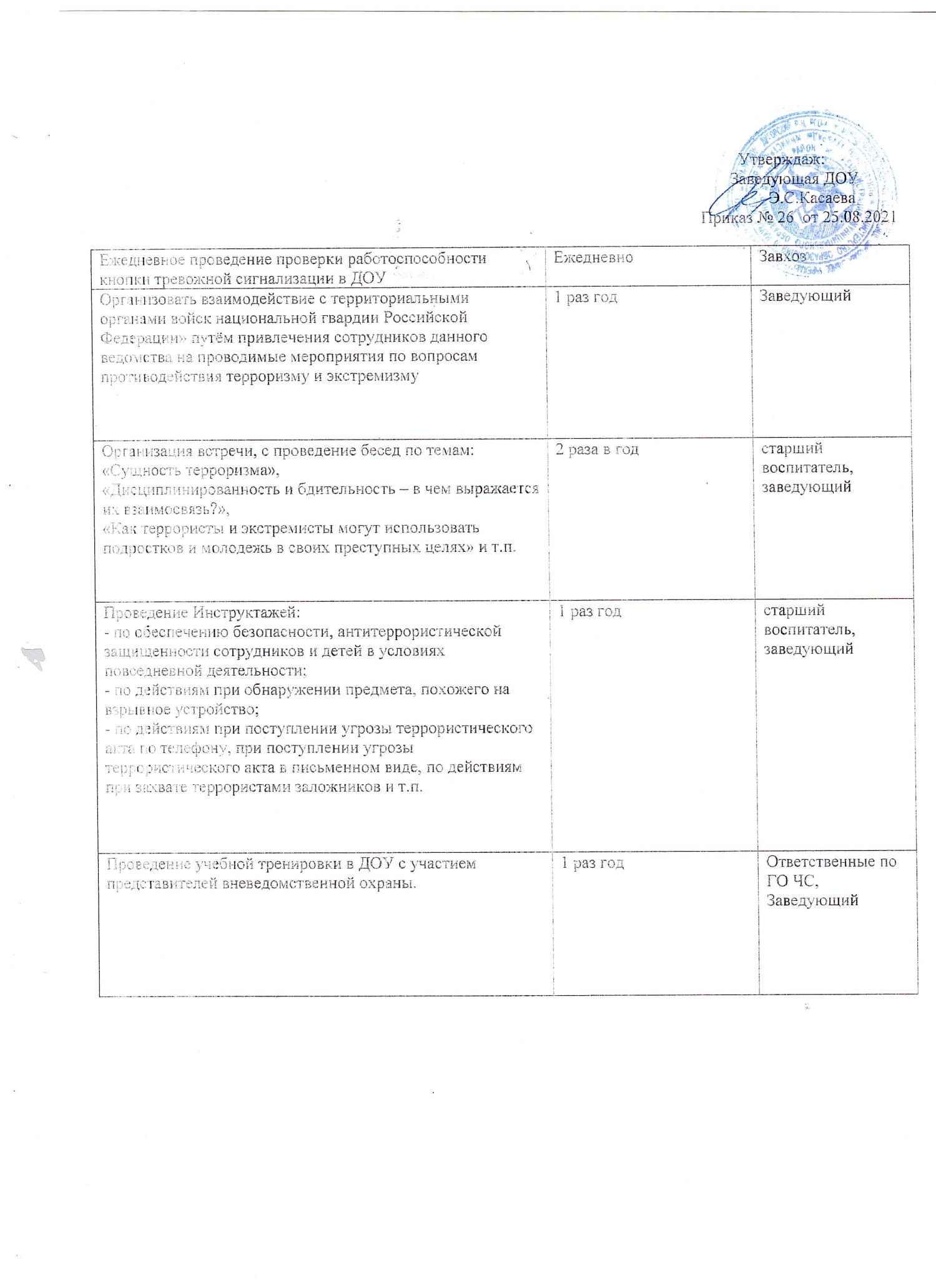 Беседа «Внешность человека может быть обманчива».Просмотр презентации «Терроризму нет».СентябрьСтарший воспитатель воспитатели группы1. Деловая игра «Опасные ситуации» 2.Беседа «Как следует вести себя, если тыпопал в заложники?».ОктябрьСтарший воспитатель воспитатели группыРазбор ситуаций, возможных во время прогулки около дома. Можно ли садиться в машину к незнакомцам?Беседа «Контакты с незнакомыми людьми дома».НоябрьСтарший воспитатель воспитатели группы1.Беседа «Как вызвать милицию» 2.Рассматривание плакатов по терроризму.ДекабрьСтарший воспитатель воспитатели группы1..НОД «К кому можно обращаться за помощью, если потерялся на улице» 2.Чтение произведения С. Михалкова «Дядя Степа милиционер»ЯнварьСтарший воспитатель воспитатели группыБеседа «О несовпадении приятной внешности и добрых намерений»ФевральСтарший воспитатель воспитатели группы.Проблемно-игровая ситуация:«Что мы знаем об опасных предметах?»МартСтарший воспитатель воспитатели группы1.Дидактическая игра «Хорошо – плохо»АпрельСтарший воспитатель воспитатели группы1.Разыгрывание ситуаций с плаката «Будь осторожен с незнакомыми людьми».МайСтарший воспитатель воспитатели группы3. Мероприятия с родителями:3. Мероприятия с родителями:3. Мероприятия с родителями:Родительское собрание «Как защитить своего ребѐнка от опасности?»Довести до каждого родителя сведения об ответственности за жизнь и здоровье детей взрослыми людьми – приѐм и сдача детей осуществляется только из рук в руки родителям.В течение годаСтарший воспитатель воспитатели группыРегулярное информирование родителей воспитанников с инструкциями по профилактике экстремизма, терроризма.В течение годаСтарший воспитатель воспитатели группыИндивидуальные беседы:Ребѐнок один дома.Улица и дети, незнакомцы.Чем опасны самостоятельные игры детей вдали от дома?Как вести себя при захвате террористами?В течение годаСтарший воспитатель воспитатели группыКонсультации:«Если обнаружили подозрительный предмет»«Общие и частные рекомендации»«Как обезопасить своих детей?»«Чем опасны брошенные пакеты и игрушки?»«Родители – пример своим детям».В течение годаСтарший воспитатель воспитатели группыОформление информационных стендов (папки-передвижки, консультационные папки, памятки)Изготовление папки-передвижки «Это диктует неспокойный век».В течение годаСтарший воспитатель воспитатели группы